Технология ввода информации по добавлению пользователей, должностных лиц образовательных организаций и получения ответа на запрос о получении сведений о факте предоставления мер социальной поддержки ребенку, из числа членов многодетной малоимущей семьи.Необходимо произвести вход на сайт, электронный адрес:  http://calc.rcspn.mintrudrb.ru/SchoolCheck/Default.aspxВход в личный кабинет осуществляется с применением пары «Логин –Пароля», представленных Администратору ЛК для авторизации в личном кабинете.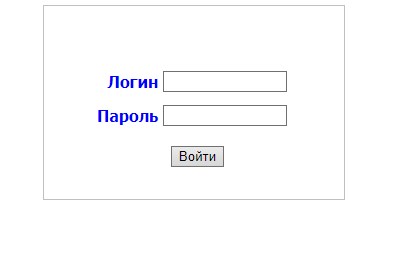 На главной странице, через вкладку «Управление пользователями» переходим к следующей странице.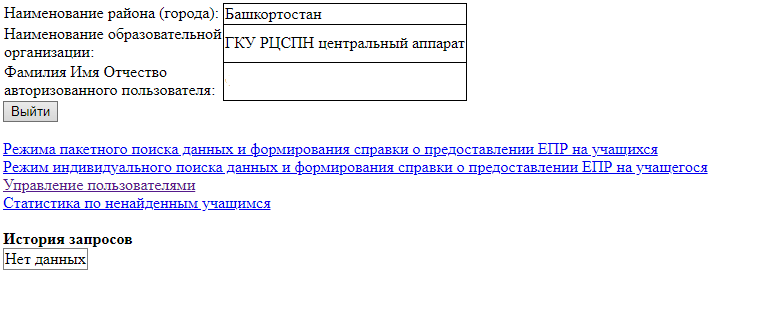 В строке «Район» - необходимо указать соответствующий район. 	В строке «Наименование школы» - указать наименование школы.Переход к следующей функции «Добавить» 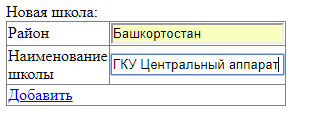 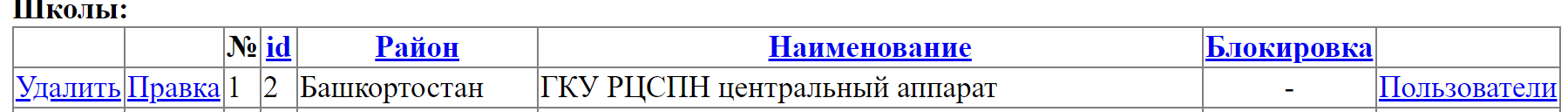 После добавления «Района» и «Наименования школы» необходимо добавить «Пользователя»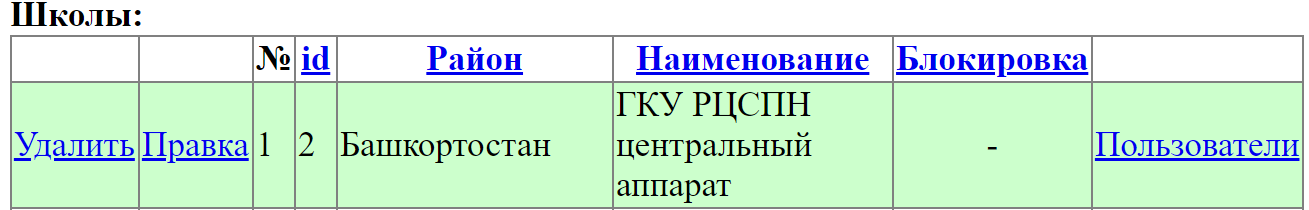 Ввод данных «ФИО пользователя» - Фамилия Имя Отчество должностного лица образовательной организации.Присвоение Логина и пароля для данного пользователя.В строке «Тип» необходимо произвести выбор: либо «Администратор», либо «Пользователь»В случае смены администратора Управления образования, необходимо добавить пользователя и проставить ему  «Тип» - «Администратор». В случае добавления должностного лица образовательной организации необходимо проставить  «Тип» -  «Пользователь».Произвести добавление нового пользоватля используя функцию  «Добавить»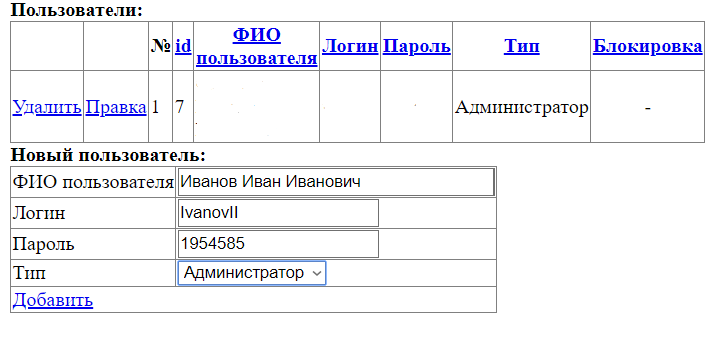 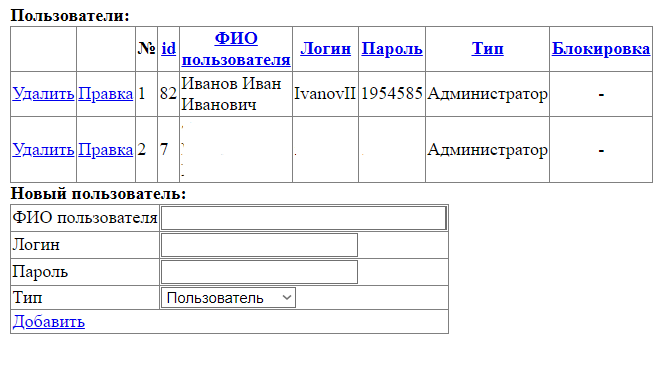 Выход на главную страницу осуществляется через вкладку  - «На главную»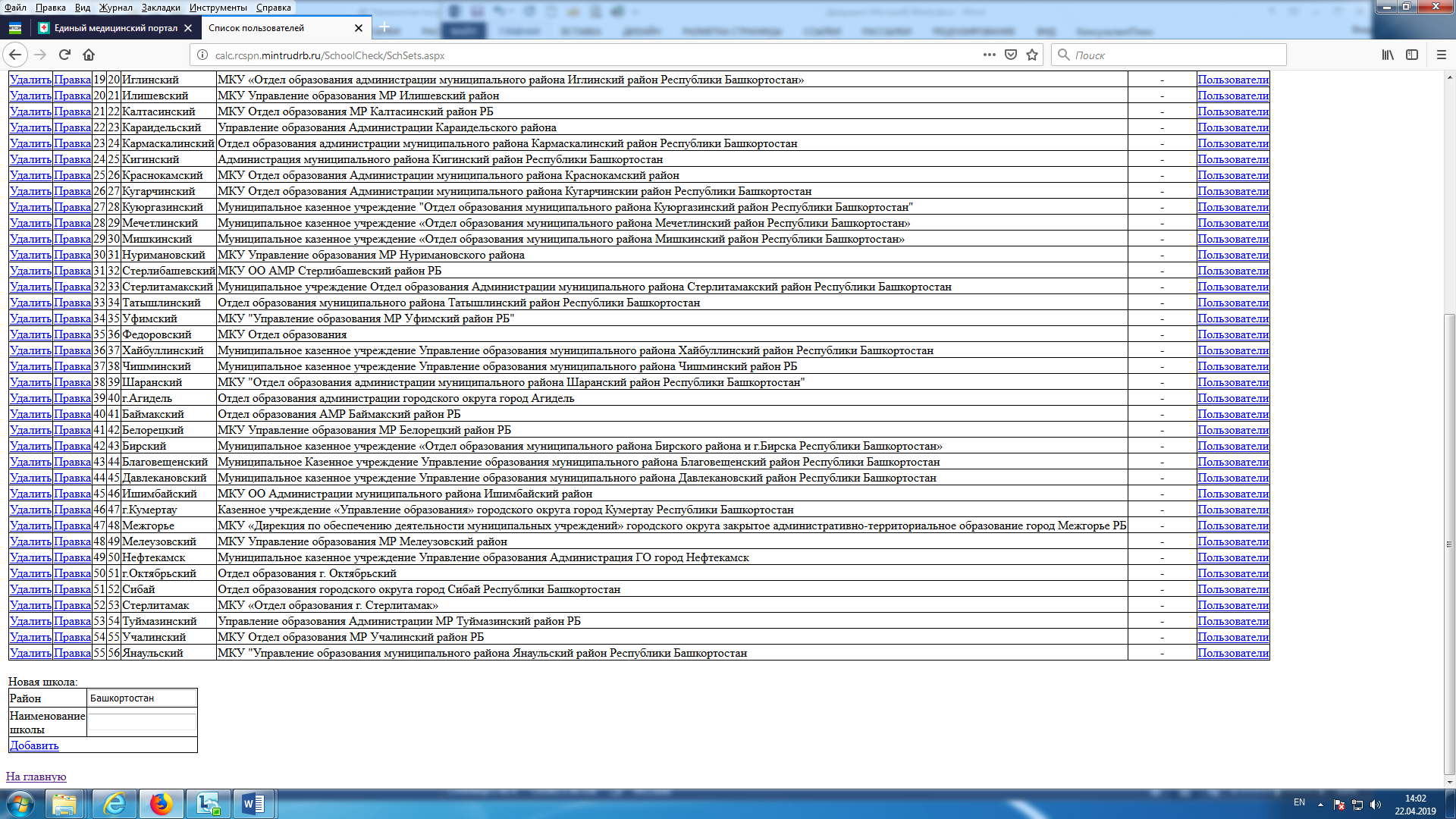 На  главной странице,  можно произвести поиск данных по двум режимам:«Режима пакетного поиска данных и формирования справки о предоставлении ЕПР на учащихся»;                                                                                                          «Режим индивидуального поиска данных и формирования справки о предоставлении ЕПР на учащегося»
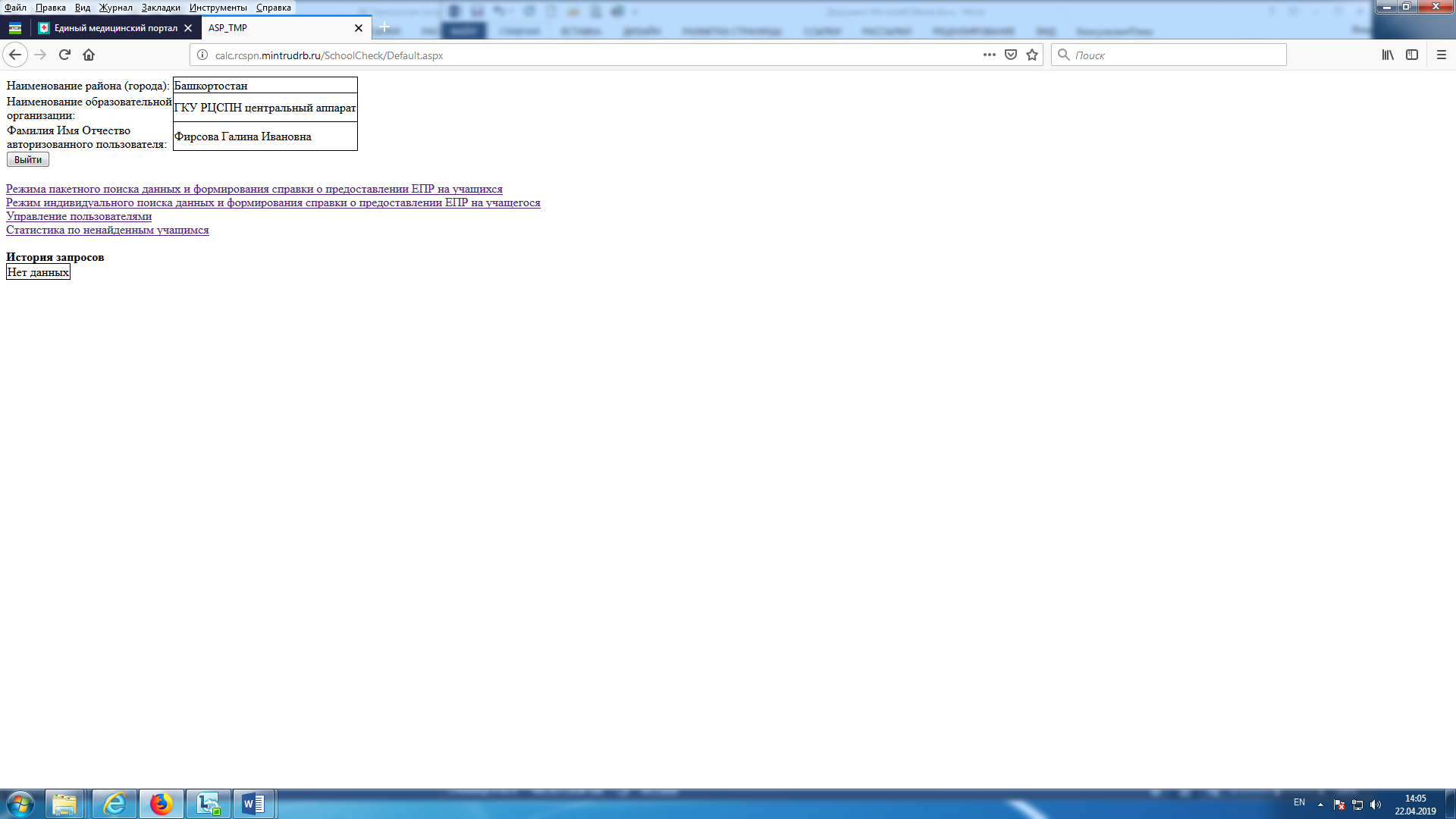 Для осуществления запроса по списку используется режим «Режима пакетного поиска данных и формирования справки о предоставлении ЕПР на учащихся». Во вкладке «Режима пакетного поиска данных и формирования справки о предоставлении ЕПР на учащихся», должностное лицо образовательной организации формирует запрос для получения ответа (результатов) в форме списка:- формирует реестры (файл) учащихся, из числа лиц, относящихся к категории малоимущих семей по соответствующей структуре; - производит загрузку электронного реестра (файла образовательной организации) и осуществляет сверку на предмет выявления лиц, являющихся получателями мер социальной поддержки по категории многодетных малоимущих семей.При этом, необходимо выбрать вид справки: на обеспечение бесплатным питанием, либо на получение компенсации за школьную форму и школьные принадлежности.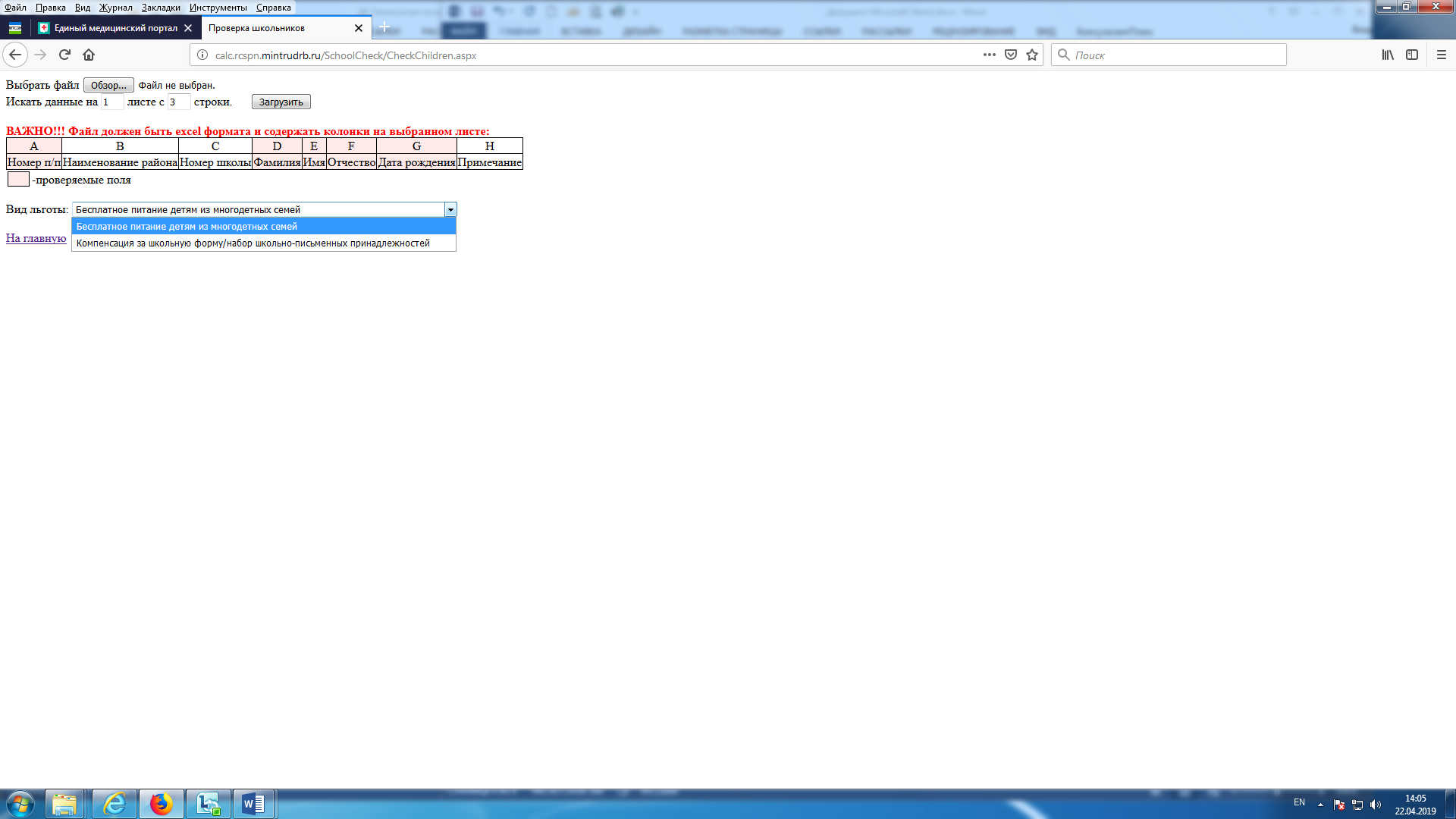  По результатам соответствующего запроса формируется ответ (список), и распечатываются справки на учащихся, заверенные электронной подписью должностного лица ГКУ РЦСПН, затем данные справки заверяется подписью ответственного лица общеобразовательной организации. Для осуществления запроса в режиме «Режим индивидуального поиска данных и формирования справки о предоставлении ЕПР на учащегося», необходимо вернуться на главную страницу «На главную» и выбрать требуемый режим.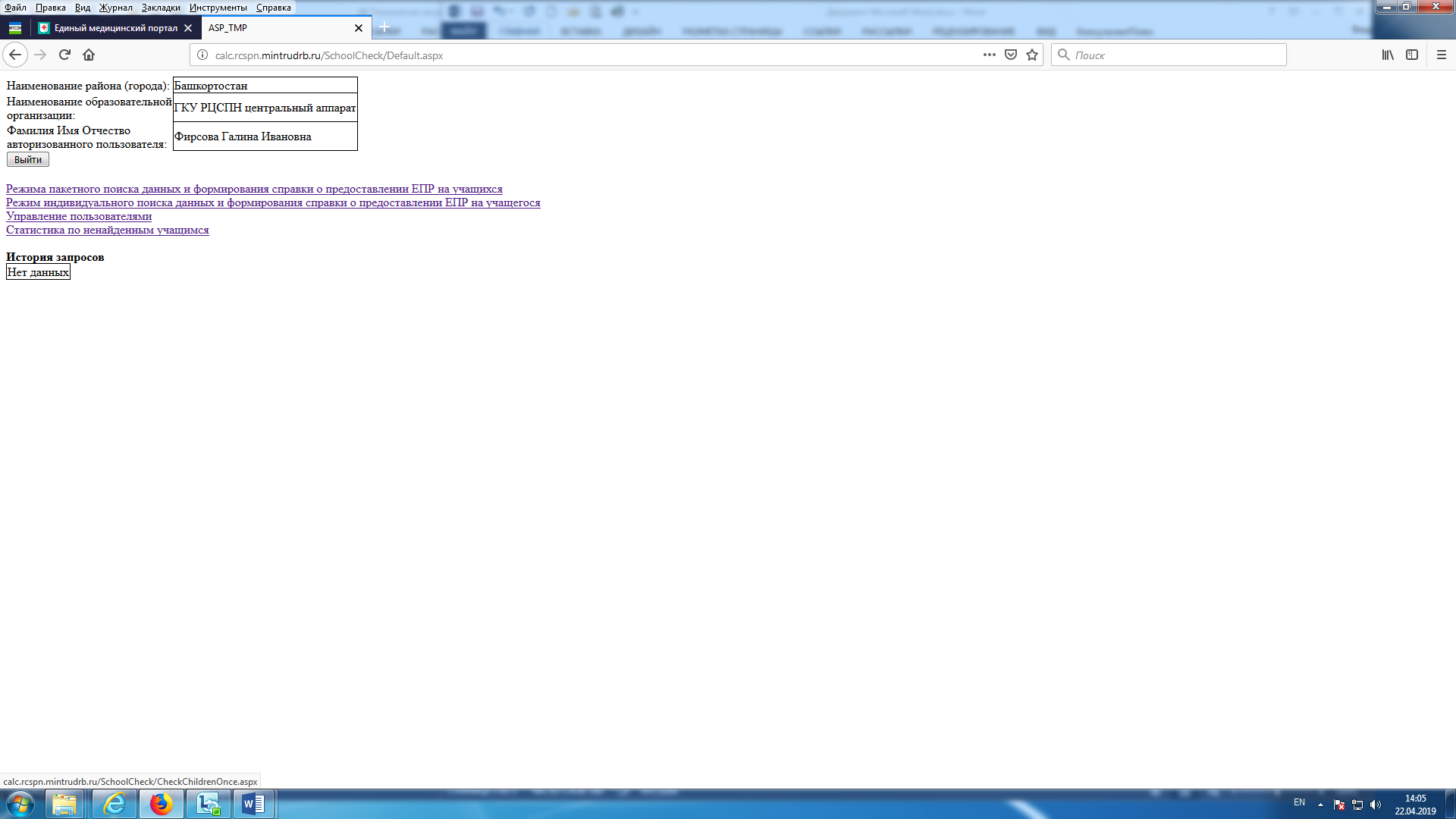  После ввода ФИО и дата рождения ребенка выполняется запрос путем применения функции «Выполнить».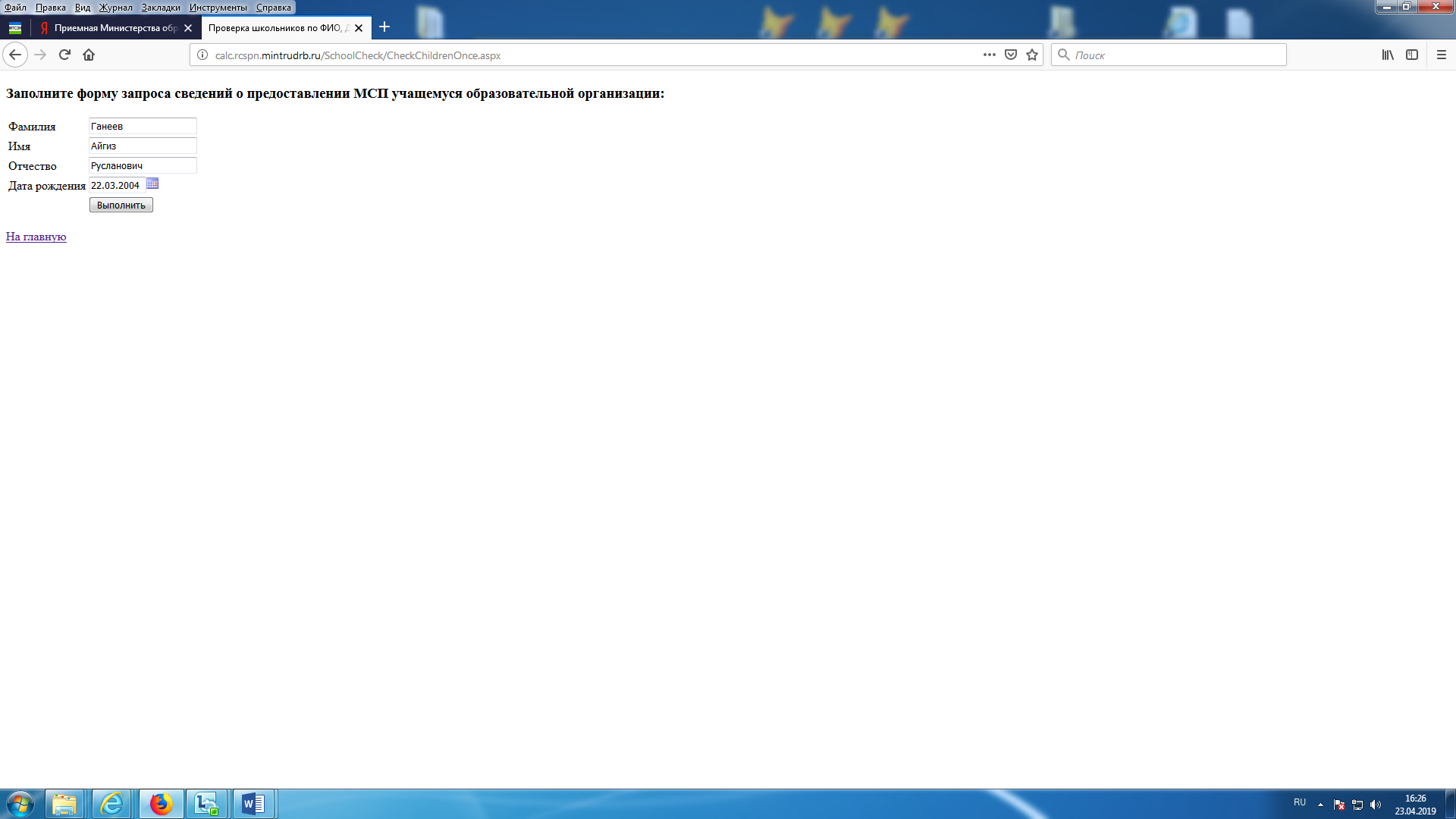  При получении ответа на индивидуальный запрос необходимо выбрать вид справки: либо на бесплатное питание, либо на компенсацию на школьную форму.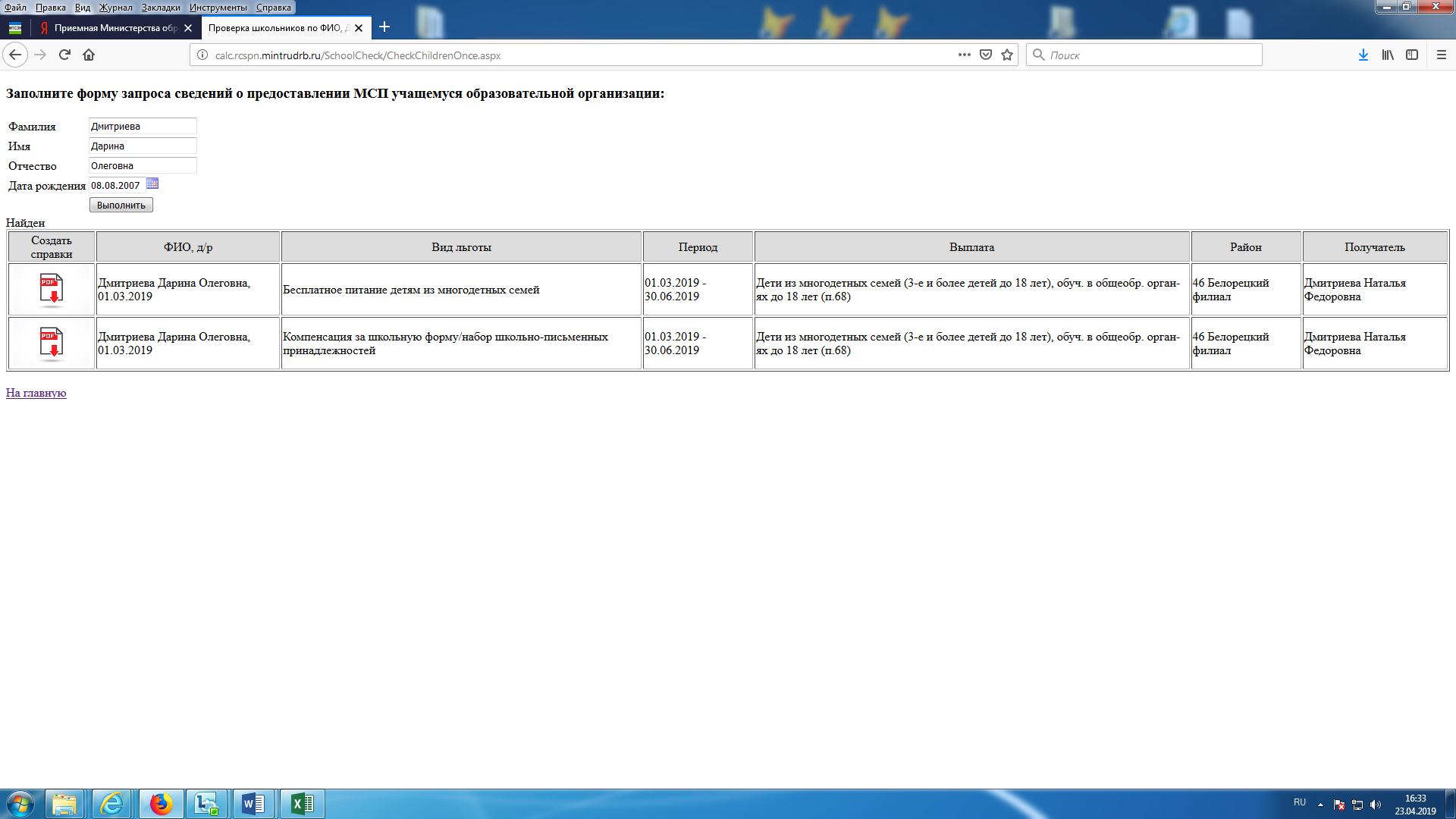  Осуществить печать справки.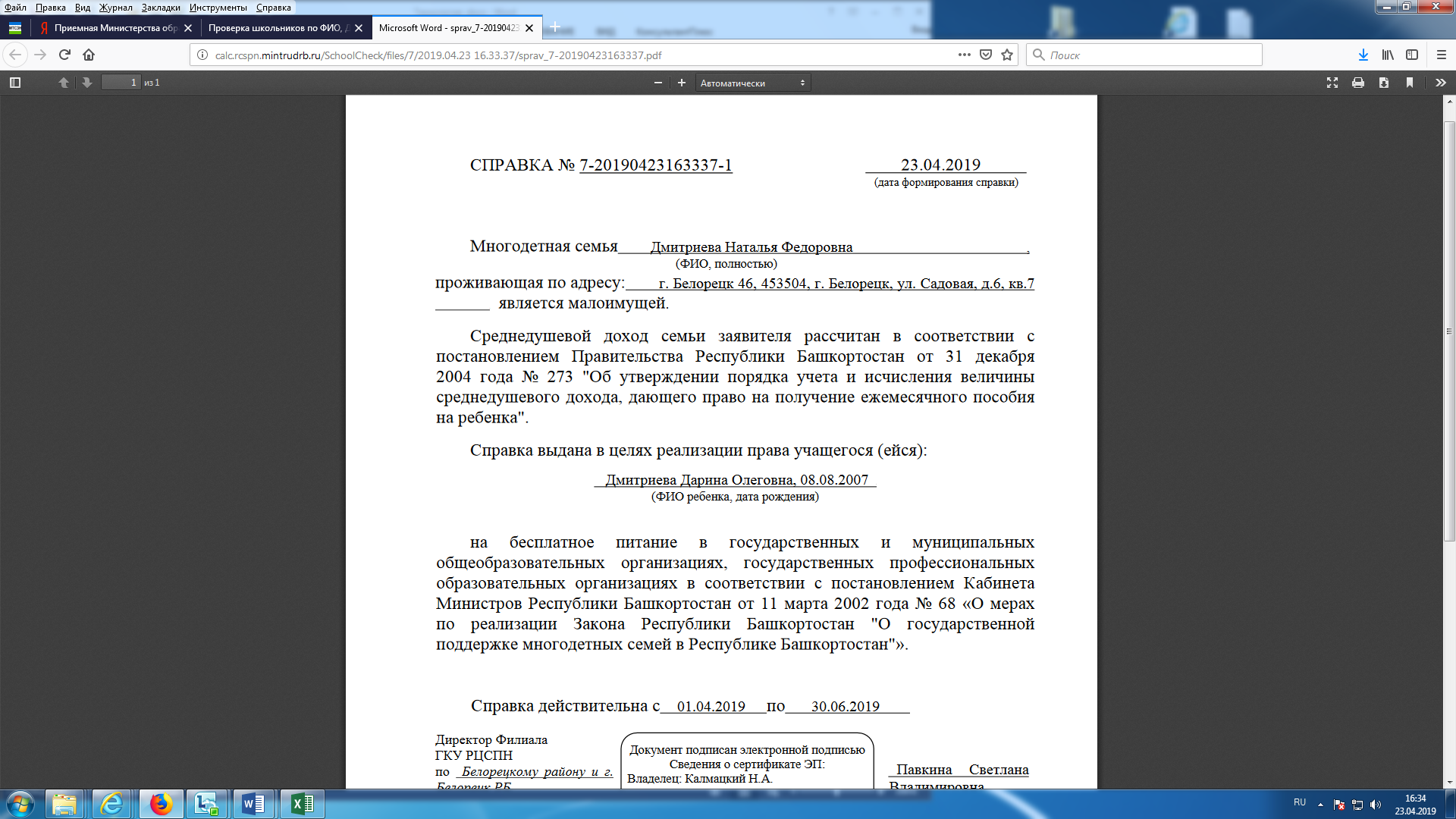  На главной странице отображается «история запросов». Печать справки можно осуществить на данной странице. 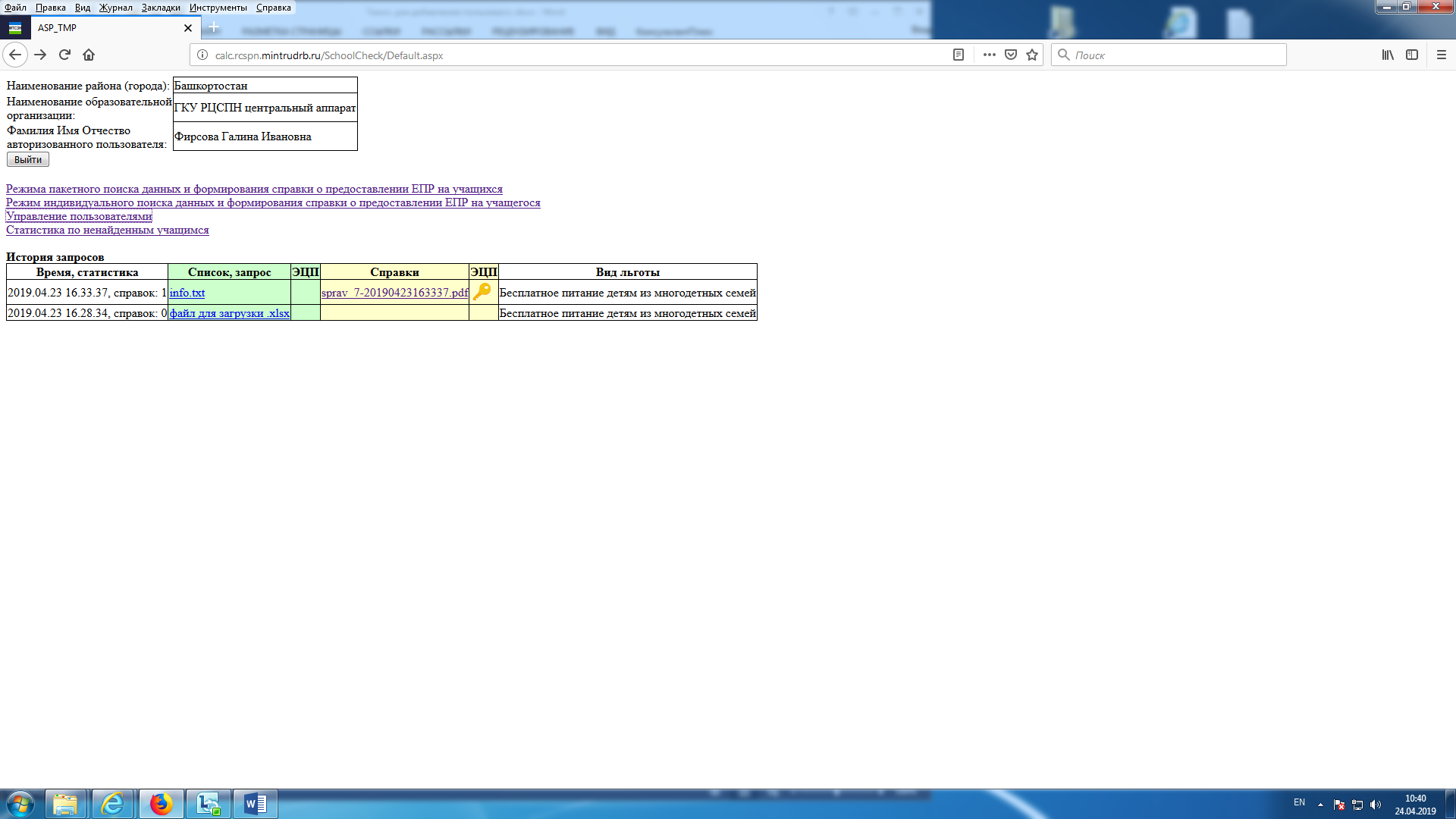 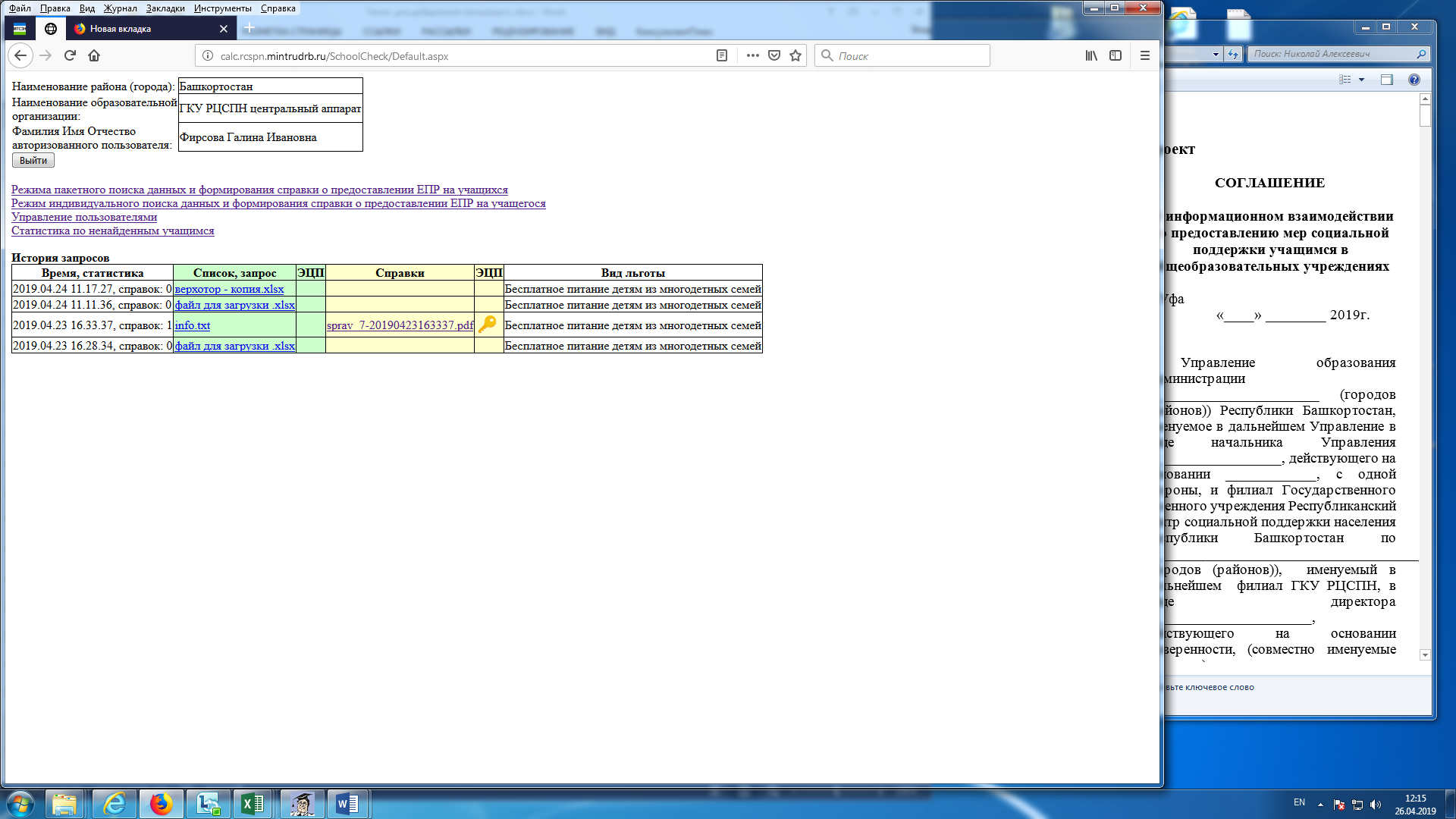 